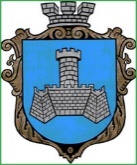 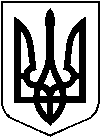          УКРАЇНАм.Хмільник Вінницької областіРОЗПОРЯДЖЕННЯМІСЬКОГО ГОЛОВИ    від " 7” листопада 2023 р.                                    №  562-рПро організацію та проведення сесійпсихосоціальної підтримки дітей на території Соколівського старостинськогоокругуЗ метою психосоціальної підтримки дітей, які проживають на території  Соколівського старостинського округу, керуючись ст. ст. 42, 59 Закону України «Про місцеве самоврядування в Україні»:Службі у справах дітей Хмільницької міської ради (Тишкевич Ю.І.),     директорам  Березнянського, Соколівського, Куманівецького ліцеїв Хмільницької міської ради організувати, а благодійному фонду «Посмішка ЮА» (за згодою) провести  сесії психосоціальної підтримки дітей  8 листопада  в селі  Березна,  9 листопада в селі  Соколова, 10 листопада в селі Куманівці.2. Контроль за виконанням цього розпорядження покласти на заступника міського голови з питань діяльності виконавчих органів міської ради Сташка А.В.  Міський голова                                                          Микола ЮРЧИШИН             Сергій МАТАШ          Ірина ЛИПЕНЬ          Юрій ТИШКЕВИЧ          Надія БУЛИКОВА          Віктор ЗАБАРСЬКИЙ